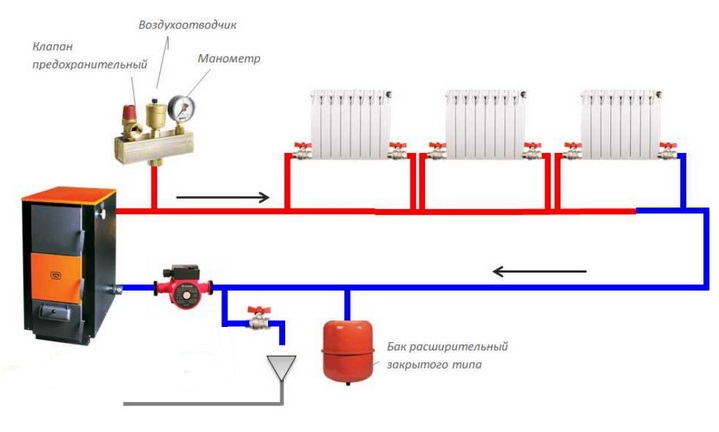 Схема моего отопления 